Yüksekokulunuz............................................................................................Bölümü........................................... numaralı öğrencisiyim. Aşağıda belirttiğim mazeretim nedeniyle ve ekte sunduğum belge uyarınca öğrenim süremi 20…..-20….. Eğitim-Öğretim yılı Güz/Bahar döneminden itibaren .................................. yarıyıl dondurmak istiyorum.Gereğini  arz ederim.Tarih	: ……/……/…….Adı Soyadı	:İmza	:Adres ve Telefon	:Mazeretin Nedeni	:EKLER	:- Onaylı Mazeret Belgesi (........ sayfa)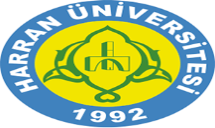 T.C.HARRAN ÜNİVERSİTESİBEDEN EĞİTİMİ VE SPOR YÜKSEKOKULU MÜDÜRLÜĞÜNE